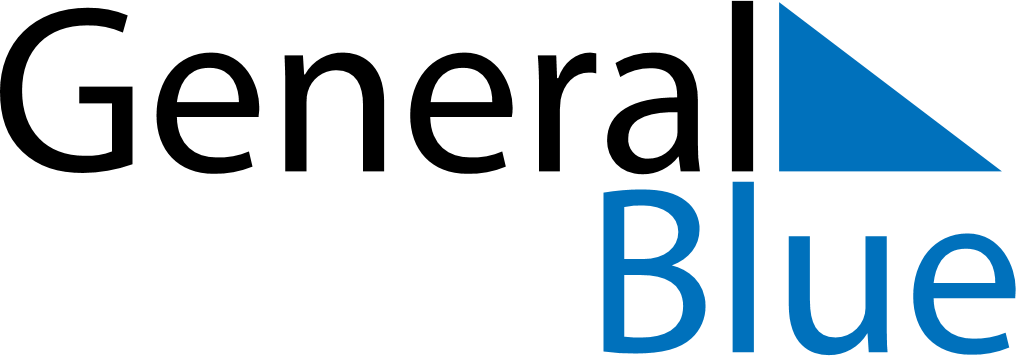 Weekly CalendarJanuary 17, 2021 - January 23, 2021Weekly CalendarJanuary 17, 2021 - January 23, 2021Weekly CalendarJanuary 17, 2021 - January 23, 2021Weekly CalendarJanuary 17, 2021 - January 23, 2021Weekly CalendarJanuary 17, 2021 - January 23, 2021Weekly CalendarJanuary 17, 2021 - January 23, 2021SundayJan 17MondayJan 18MondayJan 18TuesdayJan 19WednesdayJan 20ThursdayJan 21FridayJan 22SaturdayJan 236 AM7 AM8 AM9 AM10 AM11 AM12 PM1 PM2 PM3 PM4 PM5 PM6 PM